采购需求（一）项目概况第一小学校园文化建设项目采购项目预（概）算总 预 算： 3706710.94 元 资金来源：财政资金采购标的汇总表以上序号后标注★的为重点评审项目备注：以上费用包含运输费、搬运费、采保费、安装费及税费（四）技术商务要求1.包12.详见技术参数要求清单3.商务要求3获取招标文件时间：以《全国公共资源交易平台（海南省）》发出的公告为准；获取招标文件地点：全国公共资源交易平台（海南省）；供货期：90天内供货并安装调试完成；质量要求：合格；地址：三亚市；包装和运输：由中标人负责。履约保函：中标合同价的5%。（1）质保期：2年（2）履约验收方案：1）履约验收主体采购人：三亚市教育局           2）履约验收时间  供货并安装调试完成90日内完成  3）履约验收方式：提供所有货物采购证明及技术资料结合磋商文件、响应文件要求和合同规定验收。提供出厂检测报告或原产地证明。配件系列：根据品牌配件的出厂合格证书及质量证书、使用情况进行验收。 4）履约验收程序  ①设备到货后，采购单位根据合同要求对设备进行外观验收、确认设备的产地、规格、型号和数量。②设备安装调试完毕后，供方进行自检，合格后准备验收文件，并书面通知采购单位。③采购单位确认供方的自检内容后，通知有关方面进行验收，验收合格作为设备的最终认可。④验收合格后，填写政府采购项目设备验收单，并向采购单位提交技术资料，以便采购单位日后管理和维护。                                               5）履约验收内容  包含全部合同要求的内容。                         6）履约验收验收标准  按照相关法律法规及合同要求（3）付款方式：1）合同生效后，乙方向甲方提交请款申请、履约保函和增值税专用发票后，甲方向乙方支付合同总金额的30％；2）乙方将设备发货至项目现场，并提交合格证书，经甲方确认交货后，甲方向乙方支付至实际完成安装的货款70%作为进度款；3）项目验收合格，货物和资料移交至甲方且结算审核完成，乙方向甲方提交请款申请和增值税专用发票后，甲方向乙方支付至结算总价款的100%，质保期2年。4）质保期2年内，若设施设备出现质量问题，甲方通知乙方维修，乙方必须无条件及时响应，15个工作日内维修完毕，保持设施设备正常运行。5）项目质保期：自验收合格之日起2年。6）付款时间：甲方收到乙方每笔付款申请后15个工作日内向市财政局请款，由市财政局完成支付。（4）其他商务要求：    （5）售后服务要求包含售后服务保证、服务方案、质保期、售后服务团队规模、售后服务机构人员配置、售后服务网点地理位置的远近、配件储备情况以及其他优惠的售后服务措施等八项内容合理、完整、符合项目需求。（6）组织方案要求包含技术人员水平、生产方案、质量保证措施、包装方案、运输方案、安装调试详细措施、安装验收方案、应急方案、除甲醛的措施、产品质量、环保保证承诺书等十一项内容横向对比，内容合理、完整、符合项目需求（7）培训方案要求包含故障排查、维护保养、使用和维护人员的规范技术培训方案科学合理，适用性强，思路清晰，内容全面，考虑问题周全，实施过程务实。包号序号标的名称制作工艺/要求品目分类编码计量单位数量是否进口一、校园文化宣传系统学校名称1LOGO:180CM中文字：82cm*7个(1)不锈钢制作焊接打麿(2)汽车烤漆工艺；(3)安装高度8m。A10040821cm754.00 否打卡点形象牌2拆除原不锈钢宣传护栏17m*2.4m（1）拆除原有不锈钢宣传栏（2）拆除原有花池，垃圾清运并修补原有瓷砖。B0303项1.00 否3背景造型5.00m*2.20m*2块4.20m*1.7m*1块（1）结构用4cm*4cm方管焊接。表层钢板焊接包裹（2）打麿烤平整，防锈漆处理，表层烤漆;（3）混凝土基础建设。A10040821m²29.14 否4中文：50cm*4个中文：26cm*10个钢板烤漆接制作，表层烤漆。A10040821cm460.00 否5学校名称（LOGO）15cm*8个5mm亚克力雕刻并UV工艺。A10040821cm120.00 否6底部造型（含凳子）5m*2边  高0.7m（1）结构方管焊接。表层钢板焊接包裹（2）打麿烤平整，防锈漆处理，表层烤漆;（3）混凝土基础建设。A10040821m10.00 否7宣传画面1.7m*1.0m*2张（1）15mmPVC覆3mm瓷白亚克力。（2）雕刻制作，画面UV工艺。A10030809m²3.40 否8吉祥物1.49m*2.0m（1）结构彩用4cm*4cm方管焊接。表层钢板焊接包裹（2）打麿烤平整，防锈漆处理，表层烤漆;（3）混凝土基础建设。A10040821m²2.98 否9吉祥物1.49m*2.0m5mm亚克力雕刻并UV工艺。C1304m²2.98 否造型围栏10造型围栏规格1.70m*1.28m5.59m*0.68m2.20m*0.68m7.4m*0.68m钢板压模，表层异形烤漆。A100705 m²12.51否立式宣传栏11拆除及外运拆除原有不锈钢宣传栏，清理干净，垃圾外运。　B0303项1.00 否12★异型背景板15m*2.48m（1）结构彩用4cm*4cm方管焊接。表层钢板焊接包裹（2）打麿烤平整，防锈漆处理，表层烤漆;（3）混凝土基础建设。（4）底座：15m*0.45m(台面宽0.35m)A10040821m²37.20 否13底座边条图案
15m15mmPVC雕刻制作，画面UV工艺。　A10030809m15.00 否14烤漆字
26cm*9个钢板烤漆字，打磨，防锈处理。　C1304cm234.00 否15透明亚克力板
0.14m*0.7m*4张8m透明亚克力板　C1304m²0.39 否16亚克力字
LOGO:12.1cm*2套
中文字：6cm*7个*2套
英文字：2.6cm*21个*2套8mm亚克力雕刻，UV工艺制作。C1304cm217.40 否17亚克力字
中文字：12.1cm*5个*2套8mm亚克力雕刻，UV工艺制作。C1304cm121.00 否18宣传展板
1.9m*1.1m*4张一、制作及工艺要求
（1）15mmPVC覆3mm瓷白亚克力。
（2）雕刻制作，画面UV工艺。A10030809m²8.36 否器械区宣传栏19宣传画面3.82m*0.59m*2张2.95m*0.39m*1张3.31m*1.51m*2张（1）方管焊接框架，喷防锈漆;（2）底板18mmPVC覆3mm亚克力UV画面工艺;（3）不锈钢定制压边5cm包裹。　A10040821m²15.65 否校门宣传栏20拆除原有宣传栏
13.27m*3.27m拆除原有宣传栏，清理干净，垃圾外运。　B0303m13.27 否21底板
13.27m*3.27m*1面 （1）15mmPVC覆3mm瓷白亚克力。
（2）雕刻制作，画面UV工艺。　A10030809m²43.39 否22LOGO:1.7m*1.7m*1个
面板：2.2m*2.9m
面板：0.58m*2.22m*4条
造型：1.64m*1.68m*1个（1）15mmPVC覆3mm瓷白亚克力。
（2）雕刻制作，画面UV工艺。　A10030809m²17.18 否23造型边条(13.27m+3.27m)*215mmPVC雕刻制作，画面UV工艺。　A10030809m 33.08 否墙面宣传栏24亚克力画面2.3m*1.3m*4张（1）15mmPVC覆3mm瓷白亚克力。（2）雕刻制作，画面UV工艺。　A10030809m²11.96 否校务公告栏25底板2.9m*2.9m*1张方管焊接框架，镀锌板封底，定制拉丝不锈钢压边，折边4cm.　A10040821m²8.41 否26亚克力画面
2.4m*2.4m*1张（1）15mmPVC覆3mm瓷白亚克力。
（2）雕刻制作，画面UV工艺。　A10030809m²5.76 否少年宫宣传栏27亚克力画面
3.5m*1.15m*2张（1）15mmPVC覆3mm瓷白亚克力。
（2）雕刻制作，画面UV工艺。　A10030809m²8.05 否28造型边条：7.3m15mmPVC雕刻制作，画面UV工艺。A10030809m7.30 否党建文化墙29底板
3.35m*1.6m*3张（1）15mmPVC覆3mm瓷白亚克力。
（2）雕刻制作，画面UV工艺。　A10030809m²16.08 否30亚克力画面
3.25m*1.5m*3张（1）15mmPVC覆3mm瓷白亚克力。
（2）雕刻制作，画面UV工艺。　	A10030809m²14.63 否二、班级宣传系统班级公告栏1亚克力画面0.93m*1.2m*60张（1）15mmPVC覆3mm瓷白亚克力。（2）雕刻制作，画面UV工艺。"A10030809m²66.96 否学习园地2拆除原有黑板拆除，拆除部分腻子粉修补，打磨喷漆。（1）拆除原有学习园地黑板和柜子，墙面宣传画及花纹清理干净;
（2）腻子粉修复部分墙面，环保漆滚涂两遍。
（3）垃圾外运。B0303间60.00 否3★黑板无缝定制
3.98*1.19cm*60张(1)第一层树脂烤漆涂层板 
(2)第二层高密度聚乙烯英芯板
(3)第三层镀锌钢板封底
(4)铝合金包边定制烤漆边框。A1002 m²284.17 否4木柜
1.6m*1.2m*60个1.8cm免漆板制作，修口封边45度斜角制作。　A060501m²115.20 否5文字底板
0.35m*0.35m*8块*60间（1）15mmPVC覆3mm瓷白亚克力。
（2）雕刻制作，画面UV工艺。　A10030809m²58.80 否6文字
30cm*8个*60套（1）8mm亚克力雕刻，UV工艺制作。C1304cm14400.00 否班级宣传语7文字底板
0.35m*0.35m*8块*60间（1）15mmPVC覆3mm瓷白亚克力。
（2）雕刻制作，画面UV工艺。A10030809m²58.80 否8文字
30cm*8个*60套（1）8mm亚克力雕刻，UV工艺制作。C1304cm14400.00 否9国旗造型0.6m*0.4m*35块（1）红色15mm免漆板
（2）五角星采用3mm金色板雕刻张贴C1304块35.00 否班级制度栏10（0.67m*0.9m*60张）*2套一、制作及工艺要求（1）15mmPVC覆3mm瓷白亚克力。（2）雕刻制作，画面UV工艺。A10030809m²72.36 否班级信息栏11底板
0.6m*0.8m*60张一、制作及工艺要求（1）15mmPVC覆3mm瓷白亚克力。（2）雕刻制作，画面UV工艺。A10030809m²28.80 否学生作品展示栏12底板0.75m*2.5m*2张*60套一、制作及工艺要求（1）15mmPVC覆3mm瓷白亚克力。（2）雕刻制作，画面UV工艺。　A10030809m²225.00 否 学生手举引领牌1360个（1）15mmPVC板雕刻；
（2）双面UV夹膜。
（3）手柄采用不锈钢手柄　A10030809个60.00 否三、楼体文化理念导入综合楼外墙外墙修补粉刷1★粉刷范围：
走廊外立面
走廊柱子外立面
1楼入口天花
楼梯间外立面（1）拆除原有墙上宣传标语并清理干净，垃圾外运；
（2）安装高度23m，高空作业；
（3）外墙涂料两遍；
（4）外墙脱皮处及拆除原宣传标语处腻子粉修补打磨;　B0303m²960.00 否综合楼外墙文化导入2LOGO:120cm*80cm*2个
中文字：62.5cm*18个（1）不锈钢制作焊接打麿
（2）汽车烤漆工艺；
（3）安装高度20m；　A170120cm1365.00 否3亚克力边条及图案（1）15mmPVC覆3mm瓷白亚克力。
（2）雕刻制作，画面UV工艺。A10030809m²21.91 否4中文字：90cm*3个（少年宫）（1）不锈钢制作焊接打麿
（2）汽车烤漆工艺；
（3）安装高度10m；　A170120cm270.00 否5宣传画面3.70m*1m*1个
3.30m*1m*2个（1）15mmPVC覆3mm瓷白亚克力。
（2）雕刻制作，画面UV工艺。A10030809m²10.30 否6边条10.3m（1）15mmPVC覆3mm瓷白亚克力。
（2）雕刻制作，画面UV工艺。A10030809m10.30 否2号楼外墙修补粉刷7★粉刷范围：
走廊外立面
走廊柱子外立面
1楼入口天花
楼梯间外立面（1）拆除原有墙上宣传标语并清理干净，垃圾外运；
（2）安装高度23m，高空作业；
（3）外墙涂料两遍；
（4）外墙脱皮处及拆除原宣传标语处腻子粉修补打磨;　B0303m²1790.00 否2号楼外墙文化导入8中文字：75cm*8个（1）不锈钢制作焊接打麿
（2）汽车烤漆工艺；
（3）安装高度20m；　C1304cm600.00 否9造型图案：
边条：1.5m*1m,1.5m*1.65m,
造型：
0.6m**0.8m, 0.6m*0.45m, 0.4m*0.5m（1）15mmPVC覆3mm瓷白亚克力。
（2）雕刻制作，画面UV工艺。　C1304m²4.85 否2号楼门头文化导入10主体展开面积为173.84m²
正面、背面、底部、顶部及左右两侧（1）拆除楼体原有宣传标语，并垃圾清运。
（2）水泥板双层封底+欧松板边条造型，
（3）耐水防水腻子三遍，打磨一遍。
（4）安装高度7.2m；　B0303m²173.84 否11主体展开面积为173.84m²
正面、背面、底部、顶部及左右两侧（1）配色油漆，一遍底漆二遍面漆。
（2）安装高度7.2m；A02100502m²173.84 否12主体展开面积为173.84m²
正面、背面、底部、顶部及左右两侧（1）60mm*60mm方钢焊接包裹式框架制作主框架;
（2）40mm*40mm方钢制作副框架；
（3）20mm*40mm用封板底管，钢板+胀鼓胀螺丝墙体固定，打磨、涂喷防锈漆；
（4）安装高度7.2m；A10040821m²173.84 否13造型图案：
65cm*2个
50cm*1个18mmPVC覆3mm亚克力UVA10030809cm180.00 否14书吧不锈钢名称80cm*5个（1）不锈钢制作焊接打麿
（2）汽车烤漆工艺；
（3）安装高度5m；　A170120cm400.00 否15不锈钢LOGO:230CM（1）不锈钢制作焊接打麿
（2）汽车烤漆工艺；
（3）安装高度5m；　A170120cm230.00 否建筑标识名称16不锈钢标识
背板尺寸：2.8m*0.87m底板不锈钢板制作，折边2cm.　A170120m²7.31 否17不锈钢标识
单字尺寸65cm*9个不锈钢烤漆字　A170120cm585.00 否四、体育场文化导入操场体育文化墙1拆除体育场围墙原有标语（约100m）拆除原有标语，清理干净，垃圾外运。　B0303项1.00 否2运动样式板
2.3m*2.9m*2*7套一、制作及工艺要求
（1）结构彩用4cm*4cm方管焊接。表层钢板焊接包裹
（2）打麿烤平整，防锈漆处理;
（3）人物造型镂空，表层烤漆处理。　A10040821m²93.38 否3亚克力字
（横条）30cm*14条
（文字）10cm*23个一、制作及工艺要求
(1)8mm亚克力雕刻，画面UV工艺.A10030809cm 650.00 否五、阅览室文化导入墙体拆除1拆除面积
16.9m*3m
7.2m*3.4m
2.9m*1.6m厚24墙体人工拆除，垃圾清运。　B0303m²79.82 否瓷砖铲除2瓷砖铲除外墙及内墙墙面及外墙柱子，瓷砖铲除垃圾清运。B0303项1.00 否地面自流平3自流平12.2m*7.2m自流平　A100301m²87.84 否地板胶垫4胶垫12.2m*7.2m1.6pvc塑胶地板,人造麂皮绒+天然橡胶+含自然捐耗及安装辅材A10020301m²87.84 否地板垫层复合地板）5框架7.2m*4.2m4cm*4cm方管焊接垫底，喷防锈漆，多层木板覆盖A10040821m²30.24 否6地板7.2m*4.2m1.0复合地板A10030809m²30.24 否拆除部分用红砖彻墙，水泥砂浆批复7面积（含门窗）
16.5m*7.2m
16.5m*3.4m*3面
7.2m*3.4m*2面门窗拆除后，红砖砌墙到窗台，包含室内外瓷砖铲除后，水泥砂浆修补。顶面绘画图案铲除等。　B0303m²360.54 否墙面腻子粉、油漆8面积（含门窗）
16.5m*7.2m
16.5m*3.3m*3面
7.2m*3.3m*4面两遍腻子粉，一遍打磨，两遍油漆。　A100602m²377.19 否铝合金窗91.68m*3.36m*2个
2.9m*1.6m*4个铝合金窗，透明钢化玻璃。　A100702m²29.85 否不锈钢网102.9m*1.6m*4个不锈钢定制　A10040604 m²18.56 否铝合金推拉门112.5m*3.4m*2个定制铝合推拉门，透明钢化玻璃。　A100701m²17.00 否护墙板124.5m*2+0.83+16.5m免漆板。　A100203 m26.33 否护墙板收口边条134.5m*2+0.83+16.5m木工板边条A10020401m26.33 否窗框装饰边条14(2.98m+1.68m)*2*4个
(1.68m+3.3m)*2*2个高密度板+烤漆+亮面漆　A100702m57.20 否隔墙造型（含镂空部分）15隔墙造型7.2m*3.3
减去镂空面积14.39m²
实际面积9.37m²40mm*40mmm方管焊接造型制作，防火阻燃板打基底+石膏板+边条造型，两遍腻子粉，一遍打磨，两遍油漆，包边调色漆收口。A10030503m²9.37 否亚克力字16亚克力字35cm*6个亚克力字C1304cm420.00 否书   柜17柜子
7.2m*2.3m（厚0.3m）
3.9m*2.3m（厚0.3m）
6.27m*2.5m（厚0.3m）1.8cm免漆板制作，书柜内造形烤漆，修口封边+五金。A060501m²41.21 否地台柜子1811.9m+3.9m （高0.4m）1.8cm免漆板木工制作，台面软包。　A060501 m²6.32 否刊物柜子191.0m(高0.85m)*31.8cm免漆板木工制作,内隔板1.5cm。　A060501 个3.00 否铝 方 通207.2m*4.2m优质铝材A10050501m²30.24 否吊顶实木框架213.2m*6.5m实木定制，喷透明漆。A100799m²20.80 否实木书桌223.3m*（高0.75m）支架方管烤漆，台面免漆板木工制作。　A060205m3.30 否实木软包椅子230.76m高坐面采用优质油蜡皮料贴服,内部采用高密度海绵填充高弹性不易变形实木定制 　A0603张26.00 否阅读桌241m*0.5m(高0.75m)*8张实木定制，会议桌进口新西兰松木，桌子支架铁艺烤漆，防锈处理。　A060205张8.00 否软包圆凳子25坐宽35cm 高度36cmE1级实木框架材质+高密度海绵+优质环保布艺面料,凳子面料:环保布艺、耐温PU皮质、高档丝绒布.　A0603个8.00 否实木圆桌子26桌面直径60cm*高55cm松木全实木材质，环保烤漆工艺A060205张4.00 否半圆书柜沙发组合27展开面积（双面）
3.2m*0.9m*2面两层书架免漆生态板定制， 沙发为实木框架+高密度海绵+优质哑光皮 ，高40总高70.   坐宽40总宽55   书柜是25宽度 　A060503套2.00 否方型软包凳子2840cm*40cm*40cm防水耐磨皮革、高密度海绵填充。　A0603个7.00 否方型软包沙发29防水耐磨皮革、高密度海绵填充。　A0604套1.00 否LED圆灯具30　A02061908个12.00 否方型灯具31120cm*12cmLED灯具A02061908个4.00 否空调323匹壁挂式空调挂机3匹 新三级能效 变频冷暖 壁挂式空调挂机 防直吹自清洁A02052305台3.00 否国标电线331.5 国际阻线　A020621　m400.00 否342.5 国际阻线　A020621　m230.00 否354.0 国际阻线A020621m75.00 否二位开关36　A02061703个12.00 否三位开关37　A02061703个12.00 否插座38　A02061725个8.00 否穿线管392.5cm　A180201m200.00 否六、创客教室文化导入拆除瓷砖及修复1拆除、外运及墙面修复（1）人工拆除墙面瓷砖
（2）墙面水泥砂浆修复　B0303项1.00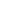 否用红砖彻墙2拆除、外运及砌墙（1）门窗拆除后，红砖砌墙
（2）室内外瓷砖铲除后，水泥砂浆修补
（3）顶面绘画图案铲除等。　B0303项1.00否平吊顶38.8m*7.2m 轻钢龙骨+防火阻燃板+石膏板+腻子粉两遍打磨+五金　A100799 m²63.36否平吊星空顶喷涂图案48.8m*7.2m平吊面制作星光顶面图案　A100799 m²63.36否凹槽吊顶边带5（7.0m+6.6m)*2条 防火阻燃板+石膏板+腻子粉+配件　A100799 m 27.20 否半吊顶6（8.8m+7.2m）*2面轻钢龙骨+防火阻燃板+石膏板+腻子粉两遍打+两遍油漆磨+美纹纸边条分色+五金　A100799 m 32.00 否（半吊顶）线性灯7(0.65+1.5+1.58+0.42)*4项+(3*2条)+2.63*2条LED灯源+亚克力+铝合金材质+转角厂家定制　A02061908m 27.86 否三环椭圆型异型吊顶双向灯槽8长直径5.0m 短直径3.36m轻钢龙骨+防火阻燃板+石膏板+腻子粉两遍打磨+两遍油漆+每环双向LED+凹槽边带+五金　A02061908m²13.19 否亚克力字925cm*8个5+3亚克力水晶字　C1304cm200.00 否展示柜子107.2m*2.9m防火阻燃板+石膏板+美纹纸分色+凹槽边带+腻子粉两遍打+两遍油漆磨+五金　A060599m²20.88 否背景墙117.2m*2.9m防火阻燃板+石膏板基底，美纹纸分色+凹槽边带+腻子粉两遍打+两遍油漆+五金　A030604m²20.88 否124.0m*1.2m15mmPVP覆3mm白亚克力板　C1304m²4.80 否两面背景墙LED灯带13(7.2m*2m+*2.9m*2m)*2面开槽，内置LED灯带+亚克力　A02061908m 40.40 否墙面柜子14（4.16+5.56）*2.45m*1/2防火阻燃板+石膏板基底，柜子免漆板+柜门+腻子粉两遍打+两遍油漆+五金　A060599m²11.91 否墙面棱形异型柜子155.5m长高密度板+烤漆+底部文字亚克力UV材质+柜子收口　A060599m 5.50 否室内墙面油漆167.2m*2.9m*2面（含门窗面积）腻子粉两遍打麿，两遍油漆。　A02100502m²41.76 否主讲台17免漆版　A0602个1.00 否窗边装饰边条18(1.6m+1.7m)*2条*2个高密度板烤漆+亮面漆　A07030305m13.20 否拉帘191.6m*1.7m**2个塑料材质　A07030305个2.00 否自流平20　A100301m²63.36 否地板胶垫218.8m*7.2m1.6pvc塑胶地板,人造麂皮绒+天然橡胶+含自然捐耗及安装辅材　A100203m²63.36 否八大行星星球灯2230cm-40cm灯罩主材质采用PMMA高透光率灯罩　A02061908个8.00 否国标电线231.5 国际阻线A020621m100.00 否242.5 国际阻线A020621m80.00 否254.0 国际阻线A020621m50.00 否课桌26桌面1.2m*0.6m 高0.75mA060205张16.00 否软包圆凳子27坐宽35cm 高度36cmE1级实木框架材质+高密度海绵+优质环保布艺面料,凳子面料:环保布艺、耐温PU皮质、高档丝绒布.　A060302个32.00 否穿线管282.5cm　A180201米50.00 否二位开关　29　A02061703个3.00 否三位开关30A02061703个2.00 否插座31A02061725个8.00 否